Мониторинг объектов (ОН – Суртаева Людмила Геннадьевна)- ремонт дорог:с.Чернышевка ( улицы Садовая, Заречная)2-6 июля 2021Работы завершены, выполнены качественно.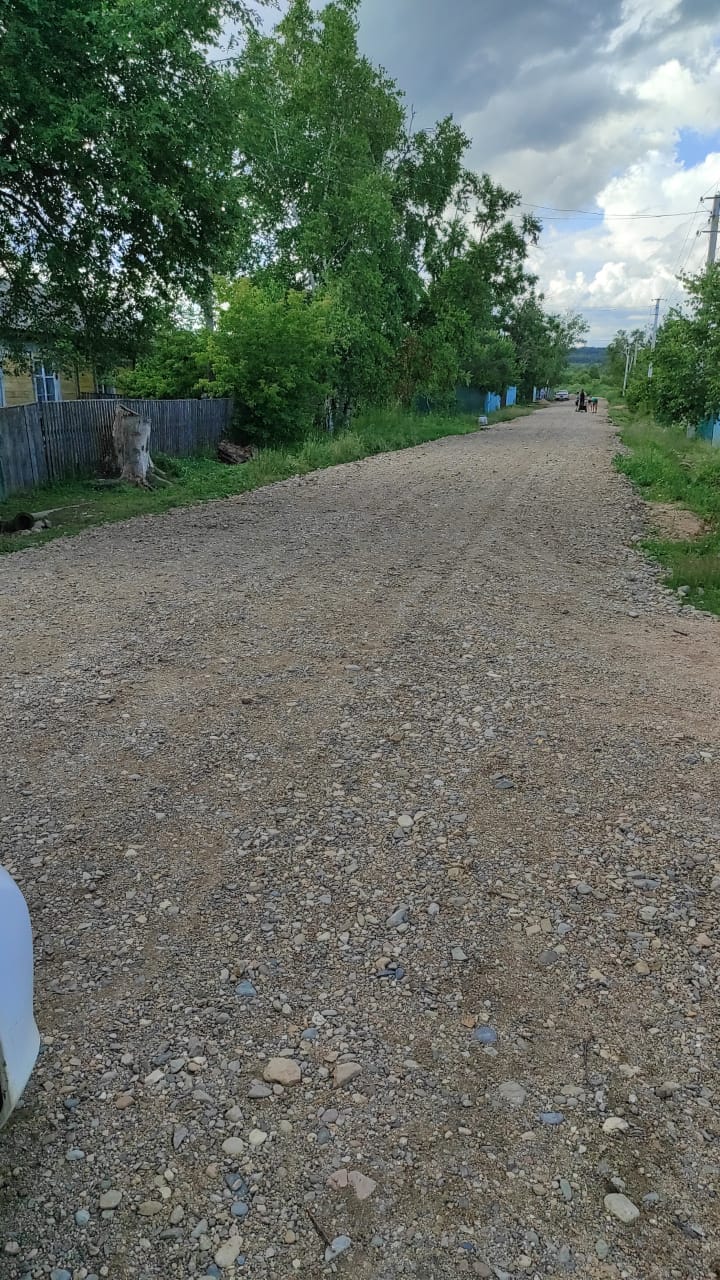 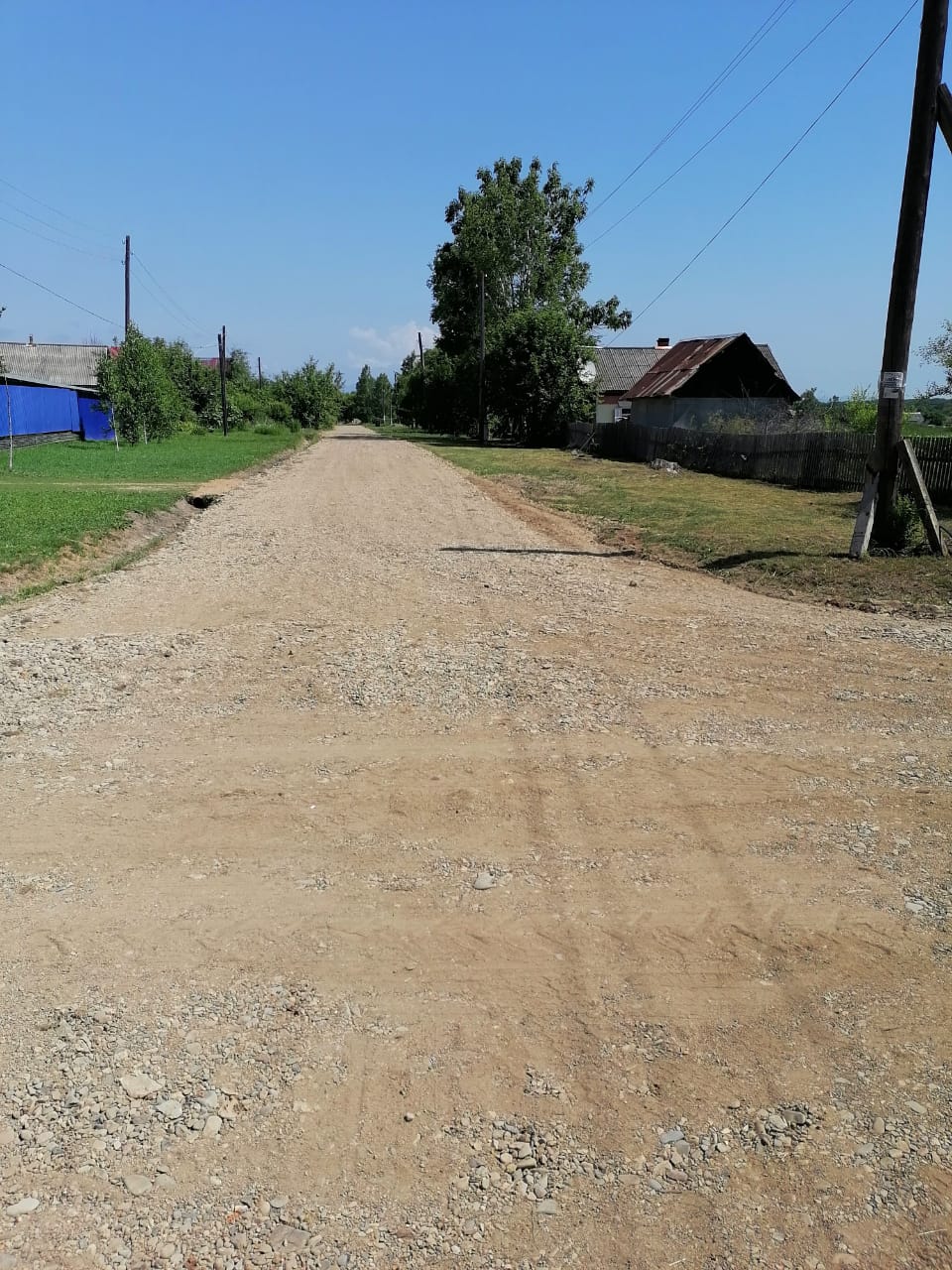 Ул. Заречная                                                                                               ул.  СадоваяРаботы не завершены по ремонту дорог:с. Чернышевка: улицы Ломоносова, Трудовая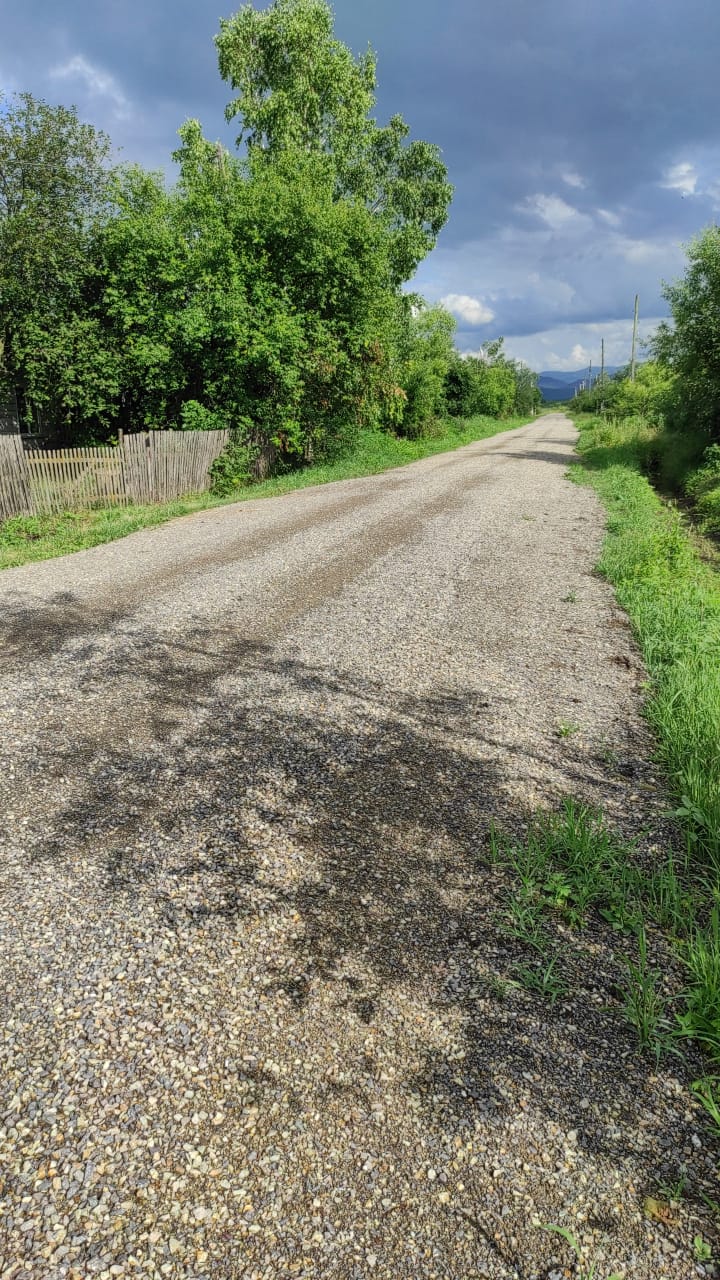 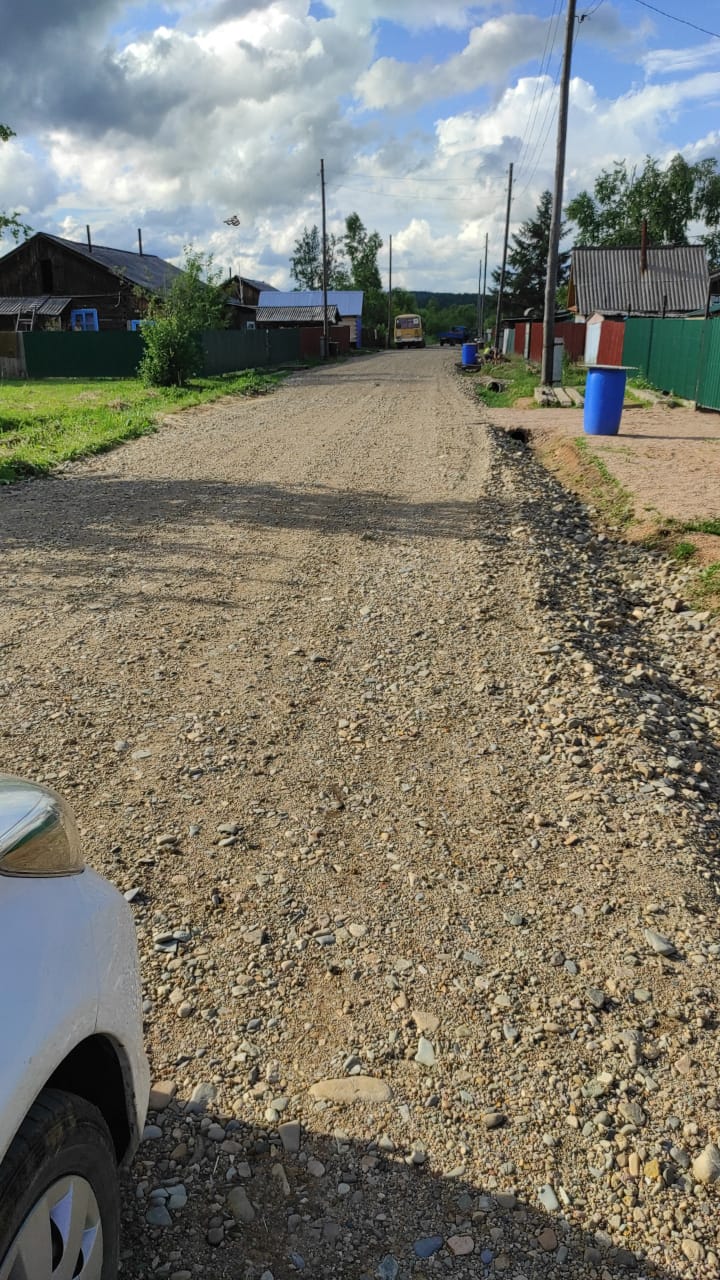    ул. Ломоносова                                                          ул. Трудовая с. Корниловка - к работе подрядчик не приступил по ул. Зелёная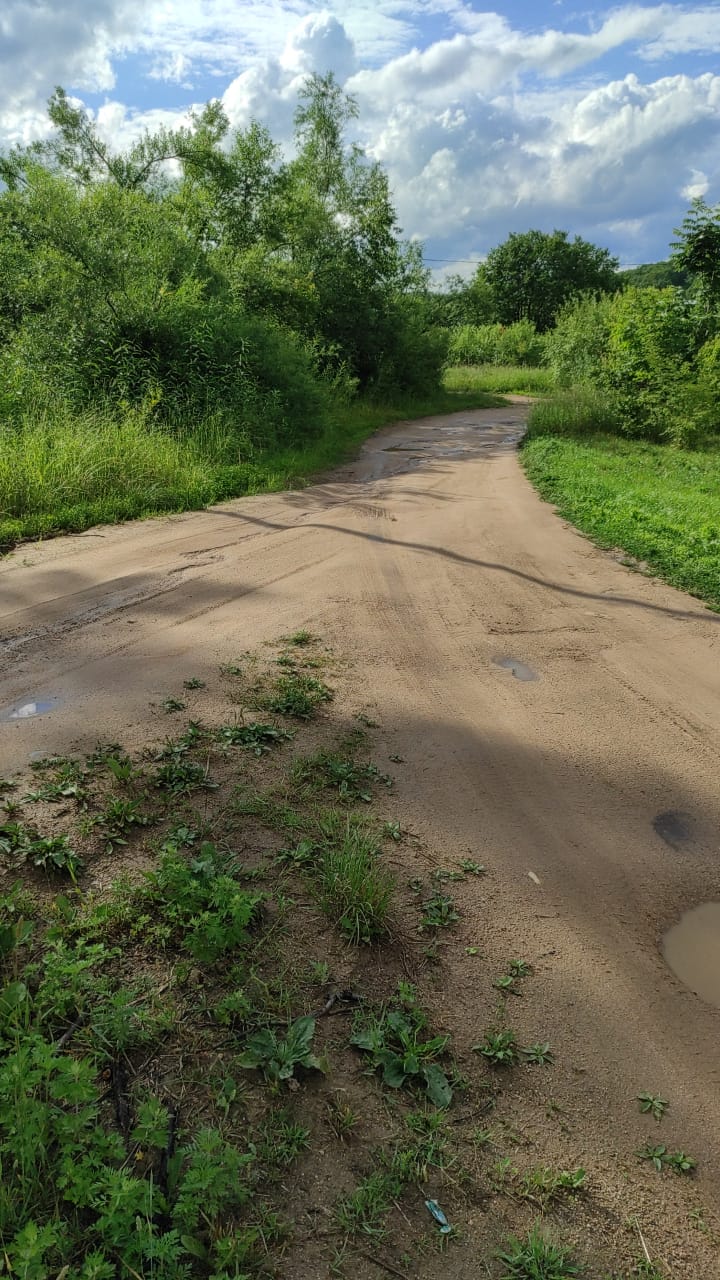 